Северо-Казахстанская областьЖамбылский районсело ЖелезноеКГУ «Железенская общеобразовательная школа»социальный педагог Алчанова СияшТема: «ТОП-10. Профессии в Казахстане» Цель:подготовка учащихся к осознанному выбору профессии в соответствии с их способностями; психофизиологическими данными; потребностями общества; формирование положительной мотивации к трудовой деятельности.Задачи:определить профессиональные склонности обучающихсяоказать информационную и консультативную помощь в профессиональном самоопределениизнакомство с востребованными специальностями на рынке труда Республики Казахстанрасширить информационный и словарный запас обучающихся;воспитание Казахстанского патриотизмаЦитата:«Существуют тысячи профессий. Хочешь выбрать ту, которая лучше всего подходит именно для тебя? Постарайся познакомиться с максимальным их количеством. Трудно сделать выбор, если не знаешь из чего?»Категория участников: учащиеся 9-11 классовФорма: круглый столТехнология: личностно-ориентированная + ИКТРесурсы: опросник «Определение профессиональных склонностей», презентация «ТОП-10. Профессии в Казахстане», видеофильм  «Востребованные профессии РК».Ведущий: Слайд 2Профессия – вид труда, деятельности, работы, который требует от человека определенной подготовки, знаний, умений. Выбор профессии – это не только выбор той или иной профессиональной деятельности, но и выбор жизненной дороги, поиск своего места в обществе.Профессия должна приносить удовольствие и обеспечивать максимальную реализацию ваших возможностей. Только после внимательного анализа всех своих склонностей и пожеланий можно определить кем стать, т е сделать выбор в пользу той или иной профессии. Вы ответили на вопросы «Определение профессиональных склонностей». По итогам опросника., можно сделать вывод, к каким видам деятельности вы имеете наиболее яркие склонности. (Приложение 1)Давайте выслушаем результаты опросника (выступления учащихся)Слайд 3-4I . Склонность к работе с людьми. Профессии, связанные с управлением, обучением, воспитанием, обслуживанием (бытовым, медицинским, справочно-информационным). Людей, успешных в профессиях этой группы, отличает общительность, способность находить общий язык с разными людьми, понимать их настроение, намерения.II. Склонность к исследовательской (интеллектуальной) работе. Профессии, связанные с научной деятельностью. Кроме специальных знаний такие люди обычно отличаются рациональностью, независимостью суждений, аналитическим складом ума.III. Склонность к практической деятельности. Круг этих профессий очень широк: производство и обработка металла; сборка, монтаж приборов и механизмов; ремонт, наладка, обслуживание электронного и механического оборудования; монтаж, ремонт зданий, конструкций; управление транспортом; изготовление изделий.IV. Склонность к эстетическим видам деятельности. Профессии творческого характера, связанные с изобразительной, музыкальной, литературно-художественной, актерско-сценической деятельностью. Людей творческих профессий кроме специальных способностей (музыкальных, литературных, актерских) отличает оригинальность и независимость. V. Склонность к экстремальным видам деятельности. Профессии, связанные с занятиями спортом, путешествиями, экспедиционной работой, охранной и оперативно-розыскной деятельности, службой в армии. Все они предъявляют особые требования к физической подготовке, здоровью, волевым качествам.VI. Склонность к планово-экономическим видам деятельности. Профессии, связанные с расчетами и планированием (бухгалтер, экономист); делопроизводством, анализом текстов и их преобразованием (редактор, переводчик, лингвист); схематическим изображением объектов (чертежник, топограф). Эти профессии требуют от человека собранности и аккуратности.Ведущий: Полученные результаты показывают:   10-12 баллов – ярко выраженная профессиональная склонность.
               7-9 баллов – склонность к определенному виду деятельности.
               4-6 баллов – слабо выраженная профессиональная склонность.
               0-3 баллов – профессиональная склонность не выражена.Ведущий: Рынок труда Республики Казахстана стремительно развивается, появляются новые профессии, которые  актуальны и  востребованы на сегодняшний день.  Мы предлагаем познакомиться с наиболее востребованными профессиями по данным сайта https://rabotanur.kz/.Учащиеся рассказывают о профессиях.Слайд 5 Медицинский работник В связи с эпидемий коронавируса в РК остро ощутили нехватку медицинских работников. Это касается не только врачей общего профиля, но и медсестер, лаборантов.Кроме инфекционистов, в 2021 году востребованными будут врачи таких специализаций:эндокринологитерапевтыонкологистоматологиТакже популярностью пользуются врачи УЗД, врачи-косметологи, мануальные терапевты, массажисты. В среднем зарплата медицинского работника стартует от 80 тыс. тенге. В частных клиниках ставки обычно выше. В новом году ожидается реализация запланированных повышений оплаты труда медработников на 30%.Врачей всегда не хватает, сейчас - 40 процентов в регионах, 60 процентов из которых уйдет на пенсию через пять лет. Через 10 лет эффективные врачи должны будут владеть еще и сложными медицинскими технологиями. Что сделает работу еще более сложной и востребованной.Слайд 6Охранник и инкассаторКазахстан испытывает острый недостаток в охранниках и инкассаторах. Такие востребованные профессии в Казахстане преимущественно предлагают мужчинам. Работу трудно назвать легкой, поскольку работа требует собранности, внимательности, сконцентрированности, стрессоустойчивости и отличной физической подготовки. Если решитесь работать охранником или инкассатором, сможете получать сумму от 60 до 110 тыс. тенге. Очень сложно выполнимых требований не предъявляют, но предпочтение отдают мужчинам, которые:имеют опыт службы в армии;умеют обращаться с оружием и знают основные нормы законодательства;не имеют судимостей;могут получить разрешение на ношение оружия.Слайд 7Учитель и воспитатель в детском саду Преподаватель — это широкая категория профессионалов. Нехватка учителей особенно ощущается в учебных заведениях, которые дают среднее и высшее образование. Квалифицированные специалисты нужны как в государственные, так и частные учебные заведения. Больше всего требуются учителя:математикианглийского языкахимииначальных классовВ преподавателях иностранных языков также нуждаются различные курсы. Некоторые фирмы с удовольствием сотрудничают с учителями-филологами - обучают сотрудников иностранному языку. Не останутся без работы коучи, которые учат, как развивать бизнес, а также менторы, тренеры личностного роста.В государственных школах ставки не слишком высоки - от 70 тысяч тенге, в частных учебных заведениях и фирмах платят больше - до 250 тысяч тенге. В 2021 году зарплату повысили на 25%.Слайд 8ПарикмахерСпециалисты, которые умеют работать с волосами, легко найдут работу в Казахстане. Считается, что это профессии для девушек, однако и молодые люди также могут работать по этой специальности. Многим салонам красоты требуются мастера с опытом работы и наличием диплома об окончании учебного заведения и различных курсов. Однако важно не только уметь хорошо стричь, но и уметь делать:новомодное окрашиваниесложные прически и укладкиСПА-процедуры для волосМастер-парикмахер должен не только знать и любить свое дело, но и уметь работать с клиентами: быть приветливым и общительным. Также важное качество - стрессоустойчивость, ведь работать придется с людьми.Труд стилистов-парикмахеров хорошо оплачивается: зарплаты в популярных салонах стартуют от 100 тыс. тенге.Слайд 9СервисДо кризиса, который спровоцировал коронавирус, доходы среднего класса постоянно росли, как и уровень жизни. После восстановления от последствий COVID-19 людям снова потребуется качественное обслуживание в сферах гостеприимства, питания, развлечений. Востребованные профессии в Казахстане в будущем обязательно будут включать: менеджера бара/ресторана/СПА ресторатора управляющего отелем управляющего кейтерингомПрофессия не такая легкая, как кажется. Чтобы получить работу, нужно обладать такими качествами, как:коммуникабельностьтерпеливостьдар убежденияответственностьВакансии такого профиля самые разнообразные. В фирмы требуются:Менеджеры по продажам.Менеджеры по работе с клиентами.Спортивные менеджеры.Менеджеры по туризму.HR-менеджеры.Контент-менеджеры.В большинстве случаев работодатели отдают предпочтение кандидатам со знанием английского языка и некоторых компьютерных программ. Зарабатывают успешные менеджеры неплохие суммы: ставка в некоторых направлениях достигает миллиона. Стартует зарплата менеджера от 50 тыс. тенге.Слайд 10IT-специалистыIT-рынок постоянно растет и развивается. Актуальные профессии в Казахстане связаны с разработкой компьютерных программ и приложений. Эти направления находятся на пике популярности.Также не менее востребованы специалисты, которые занимаются разработкой и продвижением сайтов в интернете. Это: программистыинтернет-маркетологиSMM-специалистыSEO-специалистыаналитикиПлюс этих профессий в том, что при желании их можно освоить самостоятельно. Многие фирмы охотно берут специалистов из-за их профессиональных навыков, не обращая внимания на отсутствие или наличие диплома.IT-профессии также хороши тем, что можно работать дистанционно. Это особенно важно в условиях пандемии. Грамотные специалисты могут получать до 500 тыс. тенге.Слайд 11ЭкологияКоличество проблем говорит о том, что экологи будут в топ-5 профессий будущего еще очень много десятилетий. Перспективные направления: рециклинг-переработка отходов экозащита- инженерная защита окружающей среды — совокупность научных и инженерных принципов по улучшению природной среды, обеспечивающих чистую воду, воздух и землю для обитания человека и других организмов, а также по очистке загрязненных участков. Слайд 12Градостроители Земля - планета городов, не деревень. Специалисты Egov посчитали, что к 2025 году уже 77 процентов жителей будут числиться городским населением. Население городов вырастет на 27 процентов. Городам будущего нужны специалисты, способные формировать комфортную и здоровую среду для жизни: урбанисты, градостроители, транспортные инженеры, эргономисты. А еще те, кто будет строить и обслуживать технологичность городов: «умные» дома, магазины, дороги.Урбанизация (от лат. urbanus — городской) — процесс повышения ролей городов, городской культуры и «городских отношений» в развитии общества, увеличение численности городского населения по сравнению с сельским и «трансляция» сформировавшихся в городах высших культурных образцов.Эргономист – это специалист высшего уровня квалификации в гуманитарной сфере. Изучает трудовые процессы с целью создания оптимальных условий труд.Слайд 13 Повар В разных регионах РК требуются профессионалы-кулинары. Они могут работать не только в ресторанах, но и в:крупных фирмахдомах (на частное лицо)кулинарных цехах супермаркетовТребования к поварам и их зарплата в большинстве случаев зависят от места работы. Например, в семью иногда требуются не профессионалы, а люди, которые умеют готовить вкусную домашнюю еду. Ставка поваров стартует от 80 тыс. тенге.Слайд 14ВодительВ Казахстане регулярно требуются водители. Часто вакансии оговаривают наличие личного транспорта у соискателя, чаще - грузового (газели или микроавтобуса). Однако некоторые компании предоставляют транспорт. Поэтому если есть права категории «Д» и вы любите проводить большую часть дня за рулем, то можете попробовать себя в этой отрасли. Зарплата водителей грузовых авто разная — от 80 тыс. до 300 тыс. тенге.Водители со своим легковым авто могут попробовать себя в качестве торгового представителя или личного шофера. Первые получают зарплату от 100 тыс. тенге, второй может рассчитывать на ставку 150–200 тыс. тенге.Ведущий: Ситуация на рынке труда меняется  быстро! Радует, что правительство Казахстана понимает это и внимательно относится к ситуации. За десять лет 85 % профессий казахстанского рынка труда изменится или исчезнет. Но  уверяет, что страна будет к этому готова.Во многом это зависит от молодого поколения. Правительство делает все возможное, чтобы вовремя менять образовательные программы, переквалифицировать и перенаправлять работающее население  в актуальные сферы.Слайд 13Ведущий: Предлагаю посмотреть видеоhttps://www.youtube.com/watch?v=2GHa1h8J8J8 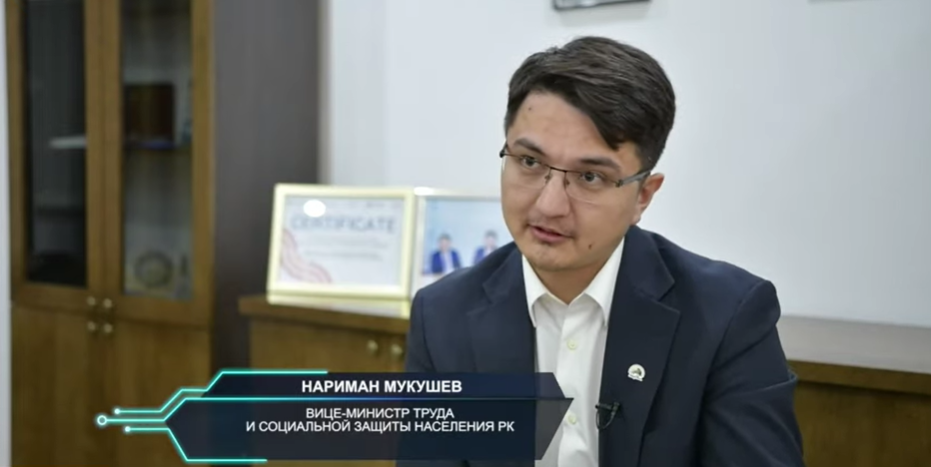 РефлексияДля того чтобы правильно определиться в жизни и реализовать себя, надо знать что должен уметь специалист будущего?сориентироваться на начальной стадии выбора в 3 направлениях: «надо», «я хочу», «я могу».Слайд 14 Ведущий:Кем быть?Дл того, чтобы правильно определиться в жизни и реализовать себя, надо сориентироваться на начальной стадии выбора в 3 направлениях:Узнать, какие профессии пользуются спросом на рынке труда (Надо)Определить профессиональные интересы и склонности (Я хочу)Оценить свои профессионально важные качества (Я могу).Ведущий:                                       Тысячи тропок готовит судьба                                        Сотни загадок в запасе хранит                                        Какой она будет- тропинка твоя?                                         Это тебе доказать предстоит!                                                                                                                         Приложение 1 
                 «Определение профессиональных склонностей»Методика Л. ЙовайшиИнструкцияВашему вниманию предлагается 24 вопроса, направленные на  выявление склонностей к определенному виду занятий (склонность - это влечение к какому-либо занятию). Ознакомьтесь с ними. Для того, чтобы определить свои профессиональные склонности, в бланке ответов выберите один из трех вариантов утверждений – «а», «б» или «в» – и обведите его.  После ответа на все утверждения, подсчитайте число обведенных букв в каждом из шести столбцов и запишите эти шесть чисел в пустых клетках нижней строчки.Бланк ответов «Профессиональные склонности»Класс: _________________   Фамилия, Имя: __________________________________1. Мне хотелось бы в своей профессиональной деятельности
а) общаться с самыми разными людьми;
б) снимать фильмы, писать книги, рисовать, выступать на сцене и т.д.
в) заниматься расчетами; вести документацию.2. В книге или кинофильме меня больше всего привлекает
а) возможность следить за ходом мыслей автора;
б) художественная форма, мастерство писателя или режиссера;
в) сюжет, действия героев.3. Меня больше обрадует Нобелевская премия
а) за общественную деятельность;
б) в области наук;
в) в области искусства.4. Я скорее соглашусь стать
а) главным механиком;
б) начальником экспедиции;
в) главным бухгалтером.5. Будущее людей определяют
а) взаимопонимание между людьми;
б) научные открытия;
в) развитие производства.6. Если я стану руководителем, то в первую очередь займусь
а) созданием дружного, сплоченного коллектива;
б) разработкой новых технологий обучения;
в) работой с документами.7. На технической выставке меня больше привлечет
а) внутреннее устройство экспонатов;
б) их практическое применение;
в) внешний вид экспонатов (цвет, форма).8. В людях я ценю, прежде всего
а) дружелюбие и отзывчивость;
б) смелость и выносливость;
в) обязательность и аккуратность.9. В свободное время мне хотелось бы
а) ставить различные опыты, эксперименты;
б) писать стихи, сочинять музыку или рисовать;
в) тренироваться.10. В заграничных поездках меня скорее заинтересует
а) возможность знакомства с историей и культурой другой страны;
б) экстремальный туризм (альпинизм, виндсерфинг, горные лыжи);
в) деловое общение.11. Мне интереснее беседовать о
а) человеческих взаимоотношениях;
б) новой научной гипотезе;
в) технических характеристиках новой модели машины, компьютера.12. Если бы в моей школе было всего три кружка, я бы выбрал
а) технический;
б) музыкальный;
в) спортивный.13. В школе следует обратить особое внимание на
а) улучшение взаимопонимания между учителями и учениками;
б) поддержание здоровья учащихся, занятия спортом;
в) укрепление дисциплины.14. Я с большим удовольствием смотрю
а) научно-популярные фильмы;
б) программы о культуре и искусстве;
в) спортивные программы.15. Мне хотелось бы работать
а) с детьми или сверстниками;
б) с машинами, механизмами;
в) с объектами природы.16. Школа в первую очередь должна
а) учить общению с другими людьми;
б) давать знания;
в) обучать навыкам работы.17. Главное в жизни
а) иметь возможность заниматься творчеством;
б) вести здоровый образ жизни;
в) тщательно планировать свои дела.18. Государство должно в первую очередь заботиться о
а) защите интересов и прав граждан;
б) достижениях в области науки и техники;
в) материальном благополучии граждан.19. Мне больше всего нравятся уроки
а) труда;
б) физкультуры;
в) математики.20. Мне интереснее было бы
а) заниматься сбытом товаров;
б) изготавливать изделия;
в) планировать производство товаров.21. Я предпочитаю читать статьи о
а) выдающихся ученых и их открытиях;
б) интересных изобретениях;
в) жизни и творчестве писателей, художников, музыкантов.22. Свободное время я люблю
а) читать, думать, рассуждать;
б) что-нибудь мастерить, шить, ухаживать за животными, растениями;
в) ходить на выставки, концерты, в музеи.23. Больший интерес у меня вызовет сообщение о
а) научном открытии;
б) художественной выставке;
в) экономической ситуации.24. Я предпочту работать
а) в помещении, где много людей;
б) в необычных условиях;
в) в обычном кабинете.Обработка результатовПодсчитайте число обведенных букв в каждом из шести столбцов и запишите эти шесть чисел в пустых клетках нижней строчки.Шесть столбцов – это шесть видов деятельности. Обратите внимание на те виды деятельности, которые набрали большее количество баллов.1 - склонность к работе с людьми. Профессии, связанные с управлением, обучением, воспитанием, обслуживанием (бытовым, медицинским, справочно-информационным). Людей, успешных в профессиях этой группы, отличает общительность, способность находить общий язык с разными людьми, понимать их настроение, намерения.2 - склонность к исследовательской (интеллектуальной) работе. Профессии, связанные с научной деятельностью. Кроме специальных знаний такие люди обычно отличаются рациональностью, независимостью суждений, аналитическим складом ума.3 - склонность к практической деятельности. Круг этих профессий очень широк: производство и обработка металла; сборка, монтаж приборов и механизмов; ремонт, наладка, обслуживание электронного и механического оборудования; монтаж, ремонт зданий, конструкций; управление транспортом; изготовление изделий.4 - склонность к эстетическим видам деятельности. Профессии творческого характера, связанные с изобразительной, музыкальной, литературно-художественной, актерско-сценической деятельностью. Людей творческих профессий кроме специальных способностей (музыкальных, литературных, актерских) отличает оригинальность и независимость.5 - склонность к экстремальным видам деятельности. Профессии, связанные с занятиями спортом, путешествиями, экспедиционной работой, охранной и оперативно-розыскной деятельности, службой в армии. Все они предъявляют особые требования к физической подготовке, здоровью, волевым качествам.6 - склонность к планово-экономическим видам деятельности. Профессии, связанные с расчетами и планированием (бухгалтер, экономист); делопроизводством, анализом текстов и их преобразованием (редактор, переводчик, лингвист); схематическим изображением объектов (чертежник, топограф). Эти профессии требуют от человека собранности и аккуратности.Интерпретация полученных результатов10-12 баллов – ярко выраженная профессиональная склонность.
            7-9 баллов – склонность к определенному виду деятельности.
            4-6 баллов – слабо выраженная профессиональная склонность.
            0-3 баллов – профессиональная склонность не выражена.                                          Самоанализ внеклассного мероприятия                                          «ТОП-10.  Профессии в Казахстане»           Профориентационная работа является одним из приоритетных направлений учебно-воспитательного процесса в школе и направлена на обеспечение социальных гарантий в вопросах профессионального самоопределения всех участников образовательного процесса.Цельподготовка учащихся к осознанному выбору профессии в соответствии с их способностями; психофизиологическими данными; потребностями общества; формирование положительной мотивации к трудовой деятельностиЗадачиопределить профессиональные склонности обучающихся оказать информационную и консультационную помощь в профессиональном самоопределении  знакомство с востребованными специальностями на рынке труда Республики Казахстанрасширение информационного и словарного запаса  обучающихсявоспитание Казахстанского патриотизма Цитата «Существуют тысячи профессий. Хочешь выбрать ту, которая лучше всего подходит именно для тебя? Постарайся познакомиться с максимальным их количеством. Трудно сделать выбор, если не знаешь из чего?»Категория участников: учащиеся 9-11 классовФорма: круглый стол Технология: личностно-ориентированная +ИКТ Ресурсы:   опросник «Определение профессиональных склонностей», презентация «ТОП-10. Профессии в Казахстане», видеофильм  «Востребованные профессии РК»Ожидаемый результат Возможность познакомиться с востребованными профессиями на рынке труда Республики Казахстан на ближайшие годы.Для того чтобы правильно определиться в жизни и реализовать себя, надо знатькакие  критерии, предъявляются к разным профессиям  что  должен уметь специалист будущего?  сориентироваться на начальной стадии выбора в 3 направлениях: «надо», «я хочу», «я могу» Воспитательный эффект Понимание того, что систематическая   профориентационная работа помогает учащимся старших классов знать свои профессиональные склонности, определиться с выбором, обратить свои знания на те предметы, которые нужны для получения данной профессии.Обсуждение данного вопроса в семье способствует развитию личности школьников, воспитывает уверенность, готовит к успешной самостоятельной жизни  Духовно-эмоциональная насыщенностьРесурсы, использованные на мероприятии позволяют расширить информационный и словарный запас обучающихся. Опросник позволяет определить свои профессиональные склонности; задуматься, над чем можно поразмыслить, поработать. Видеофильм, презентация помогут наглядно рассмотреть и изучить критерии и заработную плату профессий Результативность Доброжелательность, возможность высказать свое мнение, определить свои профессиональные наклонности, представленные видео и презентация достигли поставленной цели и задач.  Проведение «круглого стола» для учащихся 9-11 кл было опубликовано на Фейсбуке школы   Надеюсь, что оказали информационную и консультативную  помощь в профессиональном самоопределении обучающихся, в первую очередь выпусников                                        Тысячи тропок готовит судьба                                        Сотни загадок в запасе хранит                                        Какой она будет- тропинка твоя?                                        Это тебе доказать предстоит !   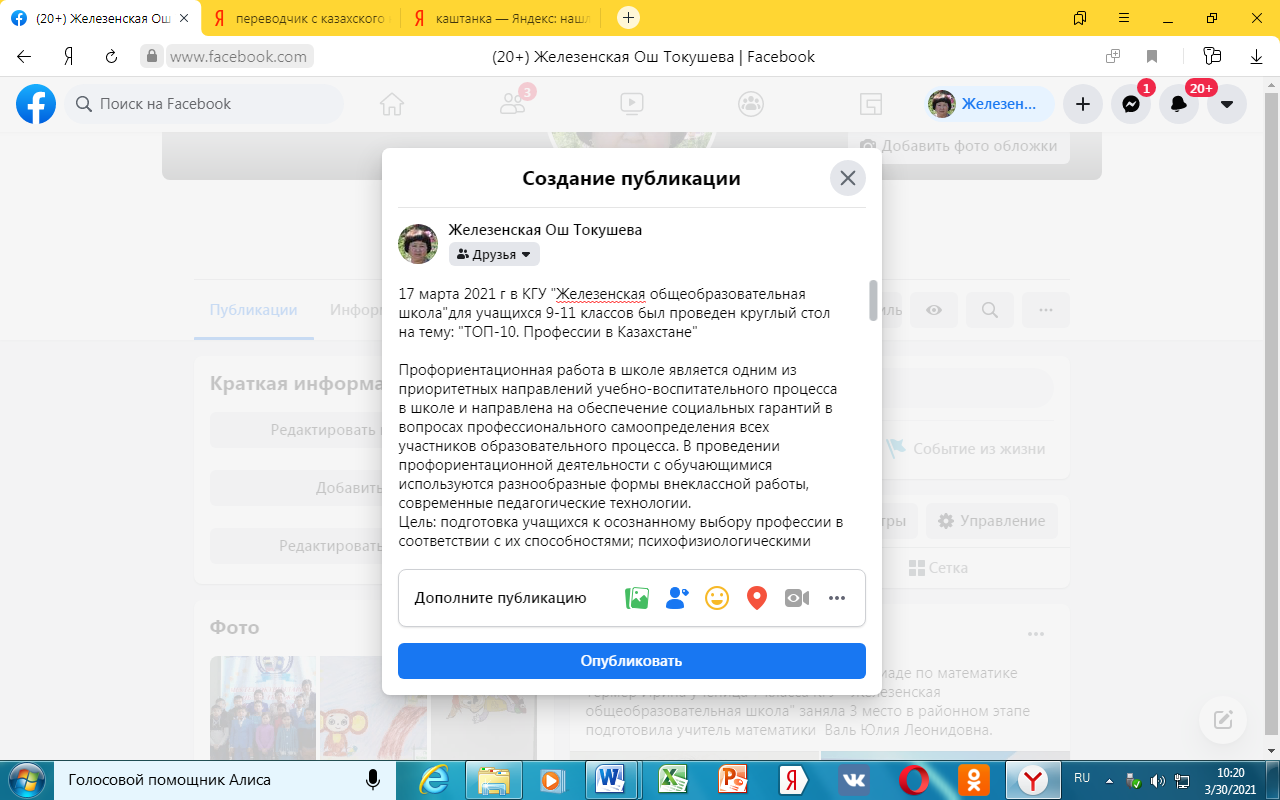 https://www.facebook.com/geleznoeschool/posts/903390257109664IIIIIIIVVVI1абв2Абв3аБв4абв5аБв6аБв7Абв8абв9Абв10абв11аБв12абв13абв14абв15абв16абв17абв18абв19абв20абв21абв22абв23абв24абвСумма баллов